4 gennaio 2009             ilsecoloxix.itJovanotti “rivisitato” batte il discorso di Natale In rete finiscono sia gli auguri alla città fatti dal sindaco Marta Vincenzi, sia il “rap” rivisitato dall’ex farmacista del Cep, che prende spunto da Jovanotti, ospite del Capodanno di Genova. Ma finora il “rap” ha riscosso un successone. 
Ben superiore non soltanto alle attese, ma persino più degli auguri del sindacoIl rap del farmacista
“versus” gli auguriVincenzo Galiano Pubblicato su Youtube il 22 dicembre, l’inedito “discorso alla città” (con auguri natalizi) di Marta Vincenzi ha incassato finora 862 contatti contro i 1.042 registrati in appena sei giorni dal video di protesta lanciato sul medesimo sito nei confronti del sindaco da Carlo Besana, l’ex farmacista del Cep e creatore del Consorzio Pianacci. Il video istituzionale in cui il sindaco (qui sopra), seduto sulla sua poltrona a Palazzo Tursi, a ridosso del Natale fa il punto sull’anno appena trascorso ed esorta i genovesi ad affrontare «tutti insieme» le sfide del futuro, è stato “cliccato” da 862 cittadini.Ma il contro-video musicale, postato una settimana dopo dall’opinion leader del Cep per protestare contro la chiusura (poi sventata) dell’unico ufficio postale del quartiere, ha totalizzato oltre mille contatti. Pubblico diverso, o forse solo parzialmente uguale, per due messaggi di valenza opposta. Quello della Vincenzi, ha un taglio conciliante e possibilmente costruttivo. Quello di Besana, gronda irritazione dalla dolce melodia di “A te”, la canzone di Jovanotti scelta - non a caso - per mettere in musica, con opportuno remake del testo, la protesta anti-Vincenzi. «Il Cep è periferia delle periferie - recita Besana sulle note di “A te” - un quartiere dove possono firmare in 500 una lettera al sindaco senza ricevere risposta, un quartiere dove si toglie un ufficio postale come niente fosse». Così l’ex farmacista, punto di riferimento del volontariato locale, ha scelto di dare voce (e musica) al malcontento del Cep a tre giorni dal concerto di Jovanotti che ha animato la notte di San Silvestro al Porto antico.«Se Jovanotti conoscesse la nostra situazione, come la canterebbe?», si chiede Besana: «Forse così...». E via con la contestazione in rima. A tratti anche molto dura.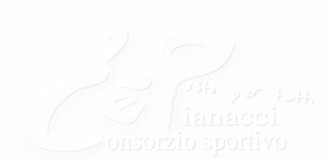 